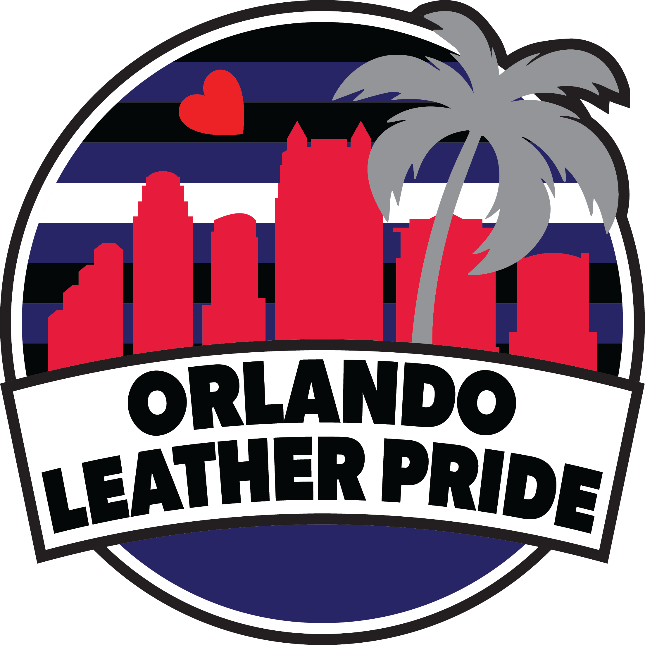 Thank you for reaching out about becoming a contestant for Orlando Leather Pride. Our goal is to have someone that will work for the community, promote Orlando Leather Pride weekend, and have FUN!In this packet, there are iteMs. for you to review and return to us via email at OrlandoLeatherPride@gmail.com by August 31, 2024.Contestant ApplicationPhoto and Video WaiverContest ScheduleContest FormatTitleholder ExpectationsContestant Photo and BioAgain, thank you so much for being part of our contest. We look forward to seeing your participation and wish you the best of luck. As we get closer to the contest, you will be introduced to the Contestant Coordinator. In the meantime, if you have any questions or need anything, please do not hesitate to reach out to us at OrlandoLeatherPride@gmail.com. With Love,Martin PhoenixProducerCONTESTANT APPLICATIONLegal Name: _______________________________________	Date: _________________________Address: __________________________________________	Phone: _________________________________________________________________________	Pronouns: ______________________Email: ____________________________________________	Shirt Size: ______________________Scene Name: ______________________________________	QuestionsWhich title are you wanting to compete for?____	Mr.. Orlando Leather Pride 2024		____	Ms.. Orlando Leather Pride 2024____	Mx.. Orlando Leather Pride 2024		____	Orlando Leather Pride Bootblack 2024____	Orlando Leather Pride Critter 2024Why do you want to compete for this title? ___________________________________________________________________________________________________________________________________________________________________________________________________________________________What do you plan to do with the title? _______________________________________________________________________________________________________________________________________________________________________________________________________________________________What do you know about Orlando Leather Pride? ______________________________________________________________________________________________________________________________________________________________________________________________________________________Is there a non-profit organization that you want to work with and/or help? __________________________________________________________________________________________________________________________________________________________________________________________________CONTESTANT APPLICATION CONTINUEDWhat does Orlando Leather Pride mean to you? ________________________________________________________________________________________________________________________________________________________________________________________________________________________How do you want to contribute to making Orlando Leather Pride better? ___________________________________________________________________________________________________________________________________________________________________________________________________What do you want to be remembered for should you win the title? ________________________________________________________________________________________________________________________________________________________________________________________________________Which event are you looking forward to attending? _____________________________________________________________________________________________________________________________________________________________________________________________________________________What is your favorite kink or fetish? _________________________________________________________________________________________________________________________________________________________________________________________________________________________________Which Disney character is your favorite and why? ______________________________________________________________________________________________________________________________________________________________________________________________________________________What Orlando area bars and/or locations do you gather at with your leather friends and family? ________________________________________________________________________________________________________________________________________________________________________________What advice would you give someone that is new to the leather community? ________________________________________________________________________________________________________________________________________________________________________________________________PHOTO AND VIDEO WAIVEROne of the unique things about this contest is that it is virtual. Some of the categories will be done by submitting photos or videos. Below are some things to consider when submitting them:The photos and videos will be shared on Facebook for portions of the contest, so the audience can participate in the virtual contest experience.Orlando Leather Pride can reject photos and videos that are not deemed appropriate.If you have someone take the photos for you, please list the name of the photographer so that they receive credit.Anyone in the photos or videos must be over the age of 18.By submitting your photos and videos you are giving Orlando Leather Pride permission to post them for the contest purposes._________________________________________Print Name_________________________________________	___________________Signature						DateCONTEST SCHEDULETentatively – Saturday, September 7, 2024 at 5:00 pm ESTVirtual Contest Show Part 1Introduction Videos – All contestantsTentatively – Saturday, September 21, 2024 at 5:00 pm ESTVirtual Contest Show Part 2Leather Pride Presentation – Mr., Ms., Mx. and Bootblack contestantsPride Presentation – Critter contestantsHot Leather Wear – Mr., Ms. and Mx. contestantsBar Wear – Bootblack contestantsMosh Wear – Critter contestantsTentatively – Saturday, October 5, 2024 at 5:00 pm ESTVirtual Contest Show Part 3Formal Leather Wear – Mr., Ms., Mx. and Bootblack contestantsBest in Show Wear - – Critter contestantsSpeech Videos – All contestantsSunday, November 3, 2024Winner announced during the Awards Gala. Photos and videos are due one week prior to the show date.Interviews will be conducted at an agreed upon time between the judges and contestants but prior to Saturday, October 11, 2024.Bootblack contestants will have two interviews: personal interview and tech boot interview.CONTEST FORMATScoringThe scoring for the portions of the Contest are as follows:Introduction Video			150 pointsJudges		100 pointsAdministrative	50 pointsLeather Pride or Pride Presentation	150 pointsJudges		100 pointsAdministrative	50 pointsInterview				300 pointsJudges		300 pointsHot Leather Wear or Mosh Wear	150 pointsJudges		100 pointsAdministrative	50 pointsFormal Leather Wear or Show Wear	150 pointsJudges		100 pointsAdministrative	50 pointsSpeech Video				150 pointsJudges		100 pointsAdministrative	50 pointsTotal		1050 pointsIn the event of a tie, the tiebreaker category will be Interview. If that still results in a tie, the tiebreaker category will then go to Speech.For the Bootblack title, we also have a Tech Boot and Interview category. The max points will be 200 points, making the overall points 1250.CONTEST FORMAT CONTINUEDIntroduction VideoProvide a video no more than three (3) minutes long answering a few predetermined questions.Leather Pride or Pride PresentationShow us your best interpretation of leather pride or pride for the Critter contestants. Submit four (4) photos of your look.InterviewThis will be a Zoom interview with the judges. The goal is to get to know you.Hot Leather Wear or Mosh WearLet’s see your interpretation of hot leather wear or mosh wear for the Critter contestants. Submit four (4) photos of your look.Formal Leather Wear or Show WearGive us your interpretation of formal leather wear or show wear for the Critter contestants. Submit four (4) photos of your look.Speech VideoSubmit a video no more than five (5) minutes long on a predetermined topic.Tech Boot and InterviewFor the Bootblack title, you will be provided with a pair of boots. You will only need to repair one (1) of the boots. We will use the other one (1) as a comparison. You will be given 45 minutes to repair the boot. Afterwards, you will have an interview with the Judges on the process and for them to ask you questions about your work. This will all be conducted via Zoom.TITLEHOLDER EXPECTATIONSThe following is what is expected of the titleholder:Titleholder is expected to provide a quarterly report of what they are doing and working on.Titleholder should be positive and inspirational when interacting via social media.Titleholder should behave appropriately in public.Titleholder is required to help promote Orlando Leather Pride.Titleholder is not expected to compete at another level.Titleholder is expected to do a step down either in person or by video.Titleholder will have an opportunity to help plan the next Orlando Leather Pride.CONTESTANT PHOTO AND BIOPlease email a photo along with a short bio no longer than 500 words to be used for the Orlando Leather Pride website and social media to announce you as a contestant.